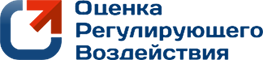                                          Вольное экономическое общество РоссииУральское отделение ВЭО РоссииОбщественная палата Свердловской областиУральский государственный экономический университетКафедра Государственного и муниципального управленияИНФОРМАЦИОННОЕ ПИСЬМО19-21 апреля 2018 года в Уральском государственном экономическом университете состоитсяМЕЖДУНАРОДНАЯ МОЛОДЕЖНАЯ НАУЧНО-ПРАКТИЧЕСКАЯ КОНФЕРЕНЦИЯ «ОЦЕНКА РЕГУЛИРУЮЩЕГО ВОЗДЕЙСТВИЯ: СТРАТЕГИЧЕСКОЕ ПАРТНЕРСТВО ОРГАНОВ ВЛАСТИ, БИЗНЕСА И НКО»Мероприятие проводится при финансовой поддержке Российского фонда фундаментальных исследований, Проект № 18-310-10004Научные направления конференции:Секция 1 Оценка регулирующего воздействия - дорога с двусторонним движениемСекция 2 Стратегическое партнерство органов власти, бизнеса и НКО при общественном обсуждении законопроектовСекция 3 Социально-экономическая эффективность государственных решенийСекция 4 Моя гражданская позицияК участию в конференции приглашаются школьники, студенты, магистранты, аспиранты и молодые ученые.Рабочие языки конференции: русский, английский (RUS, ENG)Поступившие доклады и тезисы будут размещены на сайте https://orv2018.nethouse.ru/ 1 апреля 2018г.  Организационный взнос за участие в конференции не взимается.По результатам конференции будет издан сборник статей c последующим размещением в РИНЦ.Требования к оформлению статьи Файл в формате *.doc или *.rtf, шрифт Times New Roman, кегль 14, межстрочный интервал 1,5. все поля 20 мм. Текст должен быть выровнен по ширине, без расстановки переносов. Все рисунки и таблицы должны быть вставлены в текст. Абзацный отступ – 1,25. Ориентация листа – книжная. Библиографический список оформляется в соответствии с ГОСТ 7.05 – 2008. Сноски по тексту указываются в квадратных скобках, с указанием номера источника в списке литературы. Инициалы и фамилия автора(ов) должны быть указаны в правом верхнем углу. Через единичный интервал указывается полное название вуза (организации) и город. Ниже, посередине строки, указывается название, слева размещаются ключевые слова и аннотация, далее располагается текст статьи. Библиографический список оформляется в алфавитном порядке: сначала русскоязычные источники, затем источники на иностранном языке, в порядке латинского алфавита.В конце статьи указывается ФИО, должность и место работы научного руководителя (при наличии).Статья должна содержать аннотацию (70-100 слов) и ключевые слова (не более 7). Объем статьи – 3 - 5 полных страниц формата А4. Текст должен быть вычитан и проверен автором. Статьи, не соответствующие требованиям, к публикации не принимаются. Для участия в конференции необходимо:Пройти регистрацию на сайте http://eurasia-forum.ru/reg/ (заполнить поля регистрационной карточки). В регистрационной карточке заполняются данные участника. Данные руководителя заполняются при наличии руководителя;В регистрационной карточке из раскрывающегося списка выбрать Международный конкурс научных работ молодых ученых и студентов «Оценка регулирующего воздействия в государственном управлении», выбрать секцию;Прикрепить статью участника в регистрационной карточке на сайте форума.Контакты оргкомитета: orv.usue@mail.ru (Молокова Елена Леонидовна)